Тема урока:  Звуки [з], [з']. Буквы З.з.Цель урока: Познакомить с новой буквой Зз;Учить выделять из слов звуки [з], [з,], давать им характеристику, дифференцировать их, узнавать практический образ буквы, формировать навык чтения слогов, слов, предложений, понимать текст, определять в тексте действующих лиц;Развивать фонематический слух, речь, внимание, зрительную память;Воспитывать любознательность, культуру общения, дисциплинированность.Планируемые результаты обучения:Предметные: знают правила выполнения звукобуквенного анализа слов;Метапредметные (критерии сформированности /оценки компонентов универсальных действий-УУД):Познавательные: общеучебные-сравнение звукового состава слов, качественная характеристика звуков. Логические-моделирование звуковой схемы слов.Регулятивные: умеют вносить коррективы в учебно- операционные действия.Коммуникативные: умеют строить понятные для слушателей высказывания, задавать вопросы, формулировать простые выводы. Личностные: понимают значение границ собственного знания и незнания; проявляют прилежание в учебе.Оборудование:  табло для печатания, , карточки со слогами, проектор, доска СМАРТ, сигнальные светофоры, паспорт для звуков, касса звуков.ХОД УРОКАОрганизационный момент Снег летает и сверкаетВ золотом сиянье дня,Словно пухом устилаетВсе дороги и дома.Сыплет, сыплет снег- снежок,Начинаем наш урок.– Сначала сядут те ребята, чьё имя начинается с гласного звука, затем с твёрдого согласного, затем с мягкого согласного.
– Каким вы хотите, чтобы получился наш урок?
– На уроке всё зависит от нас, как мы будем работать, как помогать друг другу- Мы познакомимся с новыми жителями города Алфавитинска. Как вы думаете, что мы должны про них знать?Повторение. Работа со звуко – буквенной лентой. Путешествие в г. Алфавитинск (игра на внимание)- у всех буква алфавита- заселите домик «Гласные»; заселите домик «Непарные гласные твёрдые»; заселите домик «Непарные гласные мягкие»; заселите «Парные согласные»; заселите «Буквы без звуков»3. Выделение звуков [з], [з`] из слов. (Слайд 3)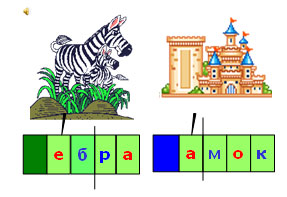 – Кого? и что? вы видите на картинках?
– Разделим слова на слоги, поставим ударение.
– Что общего в словах? (2 слога; ударный слог 1; 5 букв…)
– Чем слова отличаются? (отвечают на разные вопросы…)
– Назовите в словах первый звук, дайте ему характеристику.
– Почему в слове зебра согласный мягкий, а в слове замок – твёрдый? (буква е показывает мягкость, буква а – твёрдость)
– Какие ещё буквы показывают мягкость предыдущего согласного?- У каждого звука должен быть паспорт. И мы сейчас заполним с вами паспорт каждого звука.4. Дифференциация звуков [ з], [ з`].– Поднимите синюю карточку, если в слове услышите звук [з], зелёную карточку, если звук [з,`].зубр 
резина 
золото 
звонок 
зима 
звери 
снег 
магазин 
земляника   
глаза
земля
слеза– Почему не подняли карточку на слово снег?( потому что в этом слове нет согласного звука [з])5. Знакомство с буквами З, з.– Звуки [з ], [з`] в письменной речи обозначаются буквами З, з.Учитель показывает новую букву. (слайд 4)Буква»З» - смешная штучкаИз двух крючочков закорючка- Послушайте стихотворение, назовите слова  в которых вы услышали звуки [з ], [з`] Заяц в маленькой корзинеНес зефир зайчихе ЗинеЗамела зима дорожки,Заблудился заяц Прошка,Долго по лесу плуталИ на завтрак опоздал.На эту букву посмотри:Она совсем как цифра 3.- На что похожа буква Зз (Слайд 5)2) На эту букву посмотри:Она совсем как цифра три6. Чтение слогов (на доске)На какие две группы можно разделить слоги? (по мягкости и твёрдости).7. Игра « Доскажи словечко» (Слайды 6,7)1)Я сижу, едва не плача,Очень трудная …(задача)2) Крыша в шапке меховой, Белый дым над головойДвор в снегу, белы домаНочью к нам пришла …(зима)- Составьте звуковую модель слов- отгадокДва ученика у доски выполняют задание, остальные учащиеся выполняют индивидуально на своих местах.3) Мчится без оглядки,Лишь сверкают пяткиМчится что есть духу,Хвост короче ухаЖиво угадай-ка,Кто же это? …(зайка)4) Просыпаюсь утром раноВместе с солнышком румяным,Заправляю сам кроватку,Быстро делаю …(зарядку)Два ученика у доски выполняют задание, остальные учащиеся выполняют индивидуально на своих местах.8. Физкультминутка. (Слайд 8)9. Игра «Наборщик». Работа с разрезной азбукой– Как называется место, где дикие животные содержатся в неволе? (Зоопарк)
– Составьте  слов из букв слова зоопарк. (Парк, коза, поза, роза, пар, рак, кора, рак…)10. Орфографическая работа– Отгадайте загадку:Ёжик вырос в 10 раз, 
Получился … (дикобраз) ( Слайд 12)– Какой звук слышите на конце слова? ([с]).
– Как называются такие места в слове? (опасное место, слабая позиция)
– Как называются такие согласные звуки в русском языке? (парные)
– Прочитайте слова. В каких словах буква з является опасным место, а в каких нет. (Слайд13 )– Когда мы сомневаемся в написании парных согласных в слове? (в конце слова)
– Давайте сделаем вывод. Какие звуки может обозначать буква З? 
[з], [з`], [с], [с`]11. Чтение текста в «Букваре»  «Зоопарк»  стр.70– Куда ходили дети на каникулах?
– Что делал зубастый крокодил? Как его можно по-другому назвать?
–  Как ты думаешь,  почему грозный тигр играл ласково?
– Как вели себя мартышки?
– Где бродил носорог? Как его можно назвать по-другому?
– Что ребята сказали об экскурсии в зоопарк?
– Вам понравился этот рассказ?12. Чтение загадок. Игры с буквами и словами. (Слайды14,15)У косого нет берлоги,Не нужна ему нораОт врагов спасают ноги,А от голода – кора. (заяц)Белые цветочкиВечером расцветают,А утром увядают. (звёзды)Запорошила дорожки,Разукрасила окошки,Радость детям подарилаИ на санках прокатила. (зима)Шелестя, шурша травой,Проползает кнут живойВот он встал и зашипел,Подходи, кто очень смел.(змея)Гуляю я и в дождь, и в зной:Характер у меня такой. (зонт)Отгадывание ребусов нового вида. (Слайды 16,17)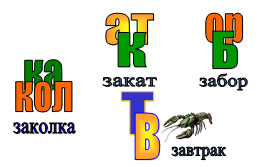 13. Итог урока– Что нового узнали на уроке?
– Кто доволен сегодня своей работой?
– Начните свой ответ со слов «Мне сегодня удалось…».
– Кого бы вы сегодня хотели похвалить? Почему?ФамилияСогласный   Имя(з)ОтчествоЗвонкийХарактертвёрдыйРодителиГолос, шумФамилияСогласный   Имя(з/)ОтчествоЗвонкийХарактермягкийРодителиГолос, шумза 
зози
зызе 
зызя 
зюзё 
зуарбузгрузвозмазьарбузыгрузывозитмазать